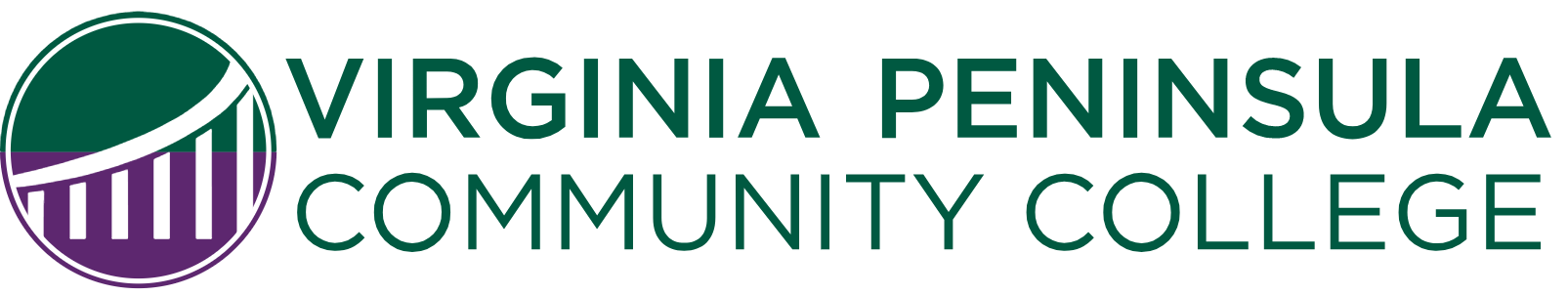 2024–2025 Asset Information Form - DependentThere are issues with your financial aid application that must be resolved for the Financial Aid Office to continue processing your request for federal student aid.  You and your parent(s) must complete and submit this form if you choose not to update your federal financial aid application with asset data. Do not leave any section blank.  If an item does not apply enter “0” in the associated space.  The form must be submitted to the Financial Aid Office to continue the review process and determine your eligibility for federal student aid.  Student InformationAsset InformationEnter the dollar amount for the market value of each of the asset types listed below.  Market value is the assets’ total value minus any debts against it as of the day you completed your financial aid application.  Provide an amount for you and your parent(s).  If the market value is negative or the item does not apply enter “0” in the associated space.  *Market Value is the assets’ total value minus any debts related to the asset as of the day you completed your financial aid application.  If debts are greater than value indicate “0”.C.  Certification and SignaturesEach person signing below certifies that all the information reported on this worksheet is complete, correct, and any additional information is attached.  The student and one parent MUST sign and date this section.WARNING: If you purposely give false or misleading information on this worksheet you may be fined, sentenced to jail, or both. You can log into MyVPCC and upload this form in the To Do list or by logging into the http://mysupport.vpcc.edu/ using your MyVPCC login information, fax to (757)825-3537, or bring in person (Hampton Campus, Griffin Hall, room 209/Historic Triangle campus, room 117A).Student’s Name (Last, First, M.I.)Student ID - REQUIREDAsset TypeStudent’s Market ValueParent(s)’s Market ValueCash, Savings, and Checking Account Balances.  Enter the amount as of the day your financial aid application was originally filed.  Do not enter average monthly balances or student financial aid.$ $ Other Real Estate Market Value*, not your primary residence.  Enter the total market value of all real estate, except your primary residence.  Include rental property (including a unit within a family home that has its own entrance, kitchen, and bath rented to someone other than a family member), land, and/or second/summer homes and vacation properties. $ $ Investment Market Value*.  Enter the total market value of all investments other than retirement accounts.  Include items such as trust funds; UGMA and UTMA accounts; money market funds; mutual funds; certificates of deposit; stocks; stock options; bonds; other securities; Coverdell savings accounts (education IRAs); 529 and other college savings plans, the refund value of 529 prepaid education tuition plans (reported as parental investment when student is dependent and the account is designated for the student); installment and land sale contracts (including mortgages held); commodities; precious and strategic metals; etc.  Continued on the next page > Do not include the value of life insurance; ABLE accounts, (retirement accounts (pensions funds, 401k plans, annuities, non-education IRAs, Keogh plans, etc.); UGMA and UTMA accounts for which you are a custodian, not owner; qualified education benefits or education savings accounts that are for the benefit of the parent’s other children; or any savings or checking accounts already reported above. $ $ Business Market Value*.  Include the value of land, buildings, machinery, equipment, inventories, etc. for your business.  Do not include the value of your home, even if it is part of the business.$ $ Investment Farm Market Value*.  Only include the value of the farm if it is not your principal place of residence, and you and your family materially participated in the farming operation.  Include the value of the land, buildings, machinery, equipment, livestock, inventories, etc.  (This amount is usually indicated by a Schedule F of the IRS Form 1040.)$ $ Child Support Received.  List actual amount received in the last complete calendar year for any children in your family.  Do not include foster care payments, adoption payments, or court-order amounts not actually paid.  $ $ Student Signature – must be hand-signed or electronically signed, such as with a digital stamp or a stylus, finger, or touchpad.DateParent Signature – must be hand-signed or electronically signed, such as with a digital stamp or a stylus, finger, or touchpad.Date